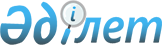 О районном бюджете Карасуского района на 2010-2012 годы
					
			Утративший силу
			
			
		
					Решение маслихата Карасуского района Костанайской области от 21 декабря 2009 года № 202. Зарегистрировано Управлением юстиции Карасуского района Костанайской области 31 декабря 2009 года № 9-13-99. Утратило силу в связи с истечением срока применения - (письмо маслихата Карасуского района Костанайской области от 23 июня 2014 года № 02-4-128)

      Сноска. Утратило силу в связи с истечением срока применения - (письмо маслихата Карасуского района Костанайской области от 23.06.2014 № 02-4-128).      Рассмотрев постановление акимата Карасуского района, в соответствии с подпунктом 1) пункта 1 статьи 6 Закона Республики Казахстан от 23 января 2001 года "О местном государственном управлении и самоуправлении в Республике Казахстан" и решения Костанайского областного маслихата "Об областном бюджете Костанайской области на 2010-2012 годы" № 243 от 20 декабря 2009 года Карасуский районный маслихат РЕШИЛ:



      1. Утвердить районный бюджет Карасуского района на 2010-2012 годы согласно приложениям 1, 2, 3 соответственно, в том числе на 2010 год в следующих объемах:



      1) доходы – 1601432,1 тысяч тенге, в том числе:

      налоговым поступлениям – 438797,0 тысяч тенге;

      неналоговым поступлениям – 3521,0 тысяч тенге;

      поступления от продажи основного капитала – 3502,0 тысяч тенге;

      поступлениям трансфертов – 1155612,1 тысяч тенге;



      2) затраты – 1642032,6 тысяч тенге;

      3) чистое бюджетное кредитование – 16549,9 тысяч тенге, в том числе:

      бюджетные кредиты – 16902,0 тысяч тенге;

      погашение бюджетных кредитов – 352,1 тысяч тенге;

      4) сальдо по операциям с финансовыми активами – 11475,0 тысяч тенге;

      5) дефицит (профицит) - -68625,4 тысяч тенге;

      6) финансирование дефицита (использование профицита) бюджета – 68625,4 тысяч тенге.

      Сноска. Пункт 1 в редакции решения маслихата Карасуского района Костанайской области от 22.10.2010 № 282 (вводится в действие с 01.01.2010); с изменениями от 08.12.2010 № 289 (вводится в действие с 01.01.2010).



      2. Учесть, что в бюджете района на 2010 год предусмотрены целевые текущие трансферты в вышестоящие бюджеты в связи:

      с изменением фонда оплаты труда в бюджетной сфере, предусмотренных при расчете трансфертов общего характера, утвержденных решением Костанайского областного маслихата от 12 декабря 2007 года № 31 "Об объемах трансфертов общего характера между областным и бюджетами районов и городов Костанайской области на 2008-2010 годы" в сумме 46 804,0 тысяч тенге.

      Сноска. Пункт 2 с изменениями, внесенными решением маслихата Карасуского района Костанайской области от 17.04.2010 № 220 (вводится в действие с 01.01.2010).



      2-1. Учесть, что в районном бюджете на 2010 год предусмотрен возврат целевых трансфертов в сумме 272,8 тысяч тенге.

      Сноска. Решение дополнено пунктом 2-1 в соответствии с решением маслихата Карасуского района Костанайской области от 14.01.2010 № 207 (вводится в действие с 01.01.2010).



      3. Учесть, что в бюджете района на 2010 год предусмотрены целевые текущие трансферты и трансферты на развитие из областного бюджета, в том числе:

      на укрепление материально-технической базы организаций образования – 4000,0 тысяч тенге;

      на укрепление материально-технической базы объектов коммунальной собственности – 5150,0 тысяч тенге;

      на социальную помощь молодежи из числа социально защищенных слоев населения – 1319,0 тысяч тенге;

      на выплату единовременной материальной помощи участникам и инвалидам Великой Отечественной войны, а также лицам, приравненным к ним, военнослужащим, в том числе уволенным в запас (отставку), проходившим военную службу в период с 22 июня 1941 года по 3 сентября 1945 года в воинских частях, учреждениях, в военно-учебных заведениях, не входивших в состав действующей армии, награжденным медалью "За победу над Германией в Великой Отечественной войне 1941-1945 годы" или медалью "За победу над Японией", проработавшим (прослужившим) не менее шести месяцев в тылу в годы Великой Отечественной войны к 65-летию Победы в Великой Отечественной войне – 657 тысяч тенге.

      Сноска. Пункт 3 в редакции решения маслихата Карасуского района Костанайской области от 22.10.2010 № 282 (вводится в действие с 01.01.2010).



      3-1. Учесть в районном бюджете на 2010 год поступление сумм целевых текущих трансфертов из республиканского бюджета в следующих размерах:

      3506,0 тысяч тенге - на обеспечение учебными материалами дошкольных организаций образования, организаций среднего, технического и профессионального, после среднего образования, институтов повышения квалификации по предмету "Самопознание";

      16122,0 тысяч тенге – на выплату государственной адресной социальной помощи и ежемесячного государственного пособия на детей до 18 лет в связи с ростом размера прожиточного минимума;

      10200,0 тысяч тенге - на расширение программы социальных рабочих мест и молодежной практики;

      4501,0 тысяч тенге – на выплату единовременной материальной помощи участникам и инвалидам Великой Отечественной войны, а также лицам, приравненным к ним, военнослужащим, в том числе уволенным в запас (отставку), проходившим военную службу в период с 22 июня 1941 года по 3 сентября 1945 года в воинских частях, учреждениях, в военно-учебных заведениях, не входивших в состав действующей армии, награжденным медалью "За победу над Германией в Великой Отечественной войне 1941-1945 годы" или медалью "За победу над Японией", проработавшим (прослужившим) не менее шести месяцев в тылу в годы Великой Отечественной войны к 65-летию Победы в Великой Отечественной войне;

      4,0 тысяч тенге – на обеспечение проезда участникам и инвалидам Великой Отечественной Войны по странам Содружества Независимых Государств, по территории Республики Казахстан, а также оплаты им и сопровождающим их лицам расходов на питание, проживание, проезд для участия в праздничных мероприятиях в городах Москва, Астана к 65-летию Победы в Великой Отечественной Войне;

      20512,0 тысячи тенге – на содержание подразделений местных исполнительных органов в области ветеринарии;

      10997,0 тысяч тенге – на проведение противоэпизоотических мероприятий.

      Сноска. Пункт 3-1 в редакции решения маслихата Карасуского района Костанайской области от 22.10.2010 № 282 (вводится в действие с 01.01.2010).



      3-2. Учесть, что в районном бюджете на 2010 год поступление из республиканского бюджета:

      целевых текущих трансфертов для реализации мер социальной поддержки специалистов социальной сферы сельских населенных пунктов в сумме 3078,1 тысяча тенге;

      бюджетных кредитов для реализации мер социальной поддержки специалистов социальной сферы сельских населенных пунктов в сумме 16902,0 тысячи тенге.

      Сноска. Пункт 3-2 в редакции решения маслихата Карасуского района Костанайской области от 22.10.2010 № 282 (вводится в действие с 01.01.2010).



      3-3. Учесть в районном бюджете на 2010 год поступление целевых текущих трансфертов из республиканского бюджета на реализацию Государственной программы развития образования в Республике Казахстан на 2005-2010 годы в сумме 28896,0 тысяч тенге, в том числе:

      12285,0 тысяч тенге – на оснащение учебным оборудованием кабинетов физики, химии, биологии в государственных учреждениях основного среднего и общего среднего образования;

      16611,0 тысяч тенге – на создание лингафонных и мультимедийных кабинетов в государственных учреждениях начального, основного среднего и общего среднего образования;

      3438,0 тысяч тенге – на реализацию государственного образовательного заказа в дошкольных организациях образования.

      Сноска. Пункт 3-3 в редакции решения маслихата Карасуского района Костанайской области от 22.10.2010 № 282 (вводится в действие с 01.01.2010); с изменениями от 08.12.2010 № 289 (вводится в действие с 01.01.2010).



      3-4. Учесть в районном бюджете на 2010 год средства на реализацию стратегии региональной занятости и переподготовки кадров в сумме 8100,0 тысяч тенге, в том числе:

      8100,0 тысяч тенге - за счет трансфертов из республиканского бюджета.

      Сноска. Пункт 3-4 в редакции решения маслихата Карасуского района Костанайской области от 22.10.2010 № 282 (вводится в действие с 01.01.2010).



      3-5. Учесть, что в районном бюджете на 2010 год предусмотрено поступление трансфертов из областного бюджета на выплату единовременной материальной помощи участникам и инвалидам Великой Отечественной Войны, а также лицам, приравненным к ним, военнослужащим, в том числе уволенным в запас (отставку), проходившим военную службу в период с 22 июня 1941 года по 3 сентября 1945 года в воинских частях, учреждениях, военно-учебных заведениях, не входивших в состав действующей армии, награжденным медалью "За победу над Германией в Великой Отечественной войне 1941-1945 годы" или медалью "За победу над Японией", проработавшим (прослужившим) не менее шести месяцев в тылу в годы Великой Отечественной войны к 65-летию Победы в Великой Отечественной войне в сумме 626,0 тысяч тенге.

      Сноска. Решение дополнено пунктом 3-5 в соответствии с решением маслихата Карасуского района Костанайской области от 17.04.2010 № 220 (вводится в действие с 01.01.2010).



      4. Утвердить резерв местного исполнительного органа Карасуского района на 2010 год в сумме 1500 тысяч тенге, в том числе:

      на предупреждение и ликвидацию чрезвычайных ситуаций масштаба района в сумме 1500 тысяч тенге.



      5. Утвердить перечень бюджетных программ, не подлежащих секвестру в процессе исполнения районного бюджета на 2010 год, согласно приложению 4.



      6. Учесть, что бюджетных изъятий из бюджета района в областной бюджет, а также бюджетных субвенции, передаваемых из областного бюджета в бюджет района не предусмотрено.



      7. Утвердить перечень бюджетных программ сел и сельских округов на 2010 год, согласно приложению 5.



      8. Настоящее решение вводится в действие с 1 января 2010 года.      Председатель десятой сессии

      Карасуского районного маслихата,

      секретарь районного маслихата              С. Казиев      СОГЛАСОВАНО:      Начальник государственного

      учреждения "Отдел финансов

      акимата Карасуского района"

      ________________ И.Горлова

      21.12.2009 год      Начальник государственного

      учреждения "Отдел экономики

      и бюджетного планирования

      акимата Карасуского района"

      _______________ Л.Евсюкова

      21.12.2009 год

 

Приложение 1          

к решению маслихата       

от 21 декабря 2009 года № 202  Приложение          

к решению маслихата      

от 8 декабря 2010 года № 289   Районный бюджет на 2010 год      Сноска. Приложение 1 в редакции решения маслихата Карасуского района Костанайской области от 08.12.2010 № 289 (вводится в действие с 01.01.2010).

Приложение 2         

к решению маслихата      

от 21 декабря 2009 года № 202  Приложение 2          

к решению маслихата       

от 14 января 2010 года № 207   Районный бюджет на 2011 год      Сноска. Приложение 2 в редакции решения маслихата Карасуского района Костанайской области от 14.01.2010 № 207 (вводится в действие с 01.01.2010).

Приложение 3          

к решению маслихата       

от 21 декабря 2009 года № 202  Приложение 3          

к решению маслихата       

от 14 января 2010 года № 207   Районный бюджет на 2012 год      Сноска. Приложение 3 в редакции решения маслихата Карасуского района Костанайской области от 14.01.2010 № 207 (вводится в действие с 01.01.2010).

Приложение 4          

к решению маслихата       

от 21 декабря 2009 года № 202   Перечень местных бюджетных программ,

не подлежащих секвестру в процессе исполнения

районного бюджета на 2010 год

 

Приложение 5          

к решению маслихата       

от 21 декабря 2009 года № 202  Приложение 2          

к решению маслихата      

от 17 апреля 2010 года № 220   Перечень бюджетных программ сел и сельских округов

Карасуского района на 2010 год      Сноска. Приложение 5 в редакции решения маслихата Карасуского района Костанайской области от 22.10.2010 № 282 (вводится в действие с 01.01.2010).
					© 2012. РГП на ПХВ «Институт законодательства и правовой информации Республики Казахстан» Министерства юстиции Республики Казахстан
				КатегорияКатегорияКатегорияКатегорияКатегорияСумма,

тысяч

тенгеКлассКлассКлассКлассСумма,

тысяч

тенгеПодклассПодклассПодклассСумма,

тысяч

тенгеСпецификаСпецификаСумма,

тысяч

тенгеНАИМЕНОВАНИЕСумма,

тысяч

тенгеI. Доходы1601432,11НАЛОГОВЫЕ ПОСТУПЛЕНИЯ438797,0101Подоходный налог181504,01012Индивидуальный подоходный налог181504,0103Социальный налог141450,01031Социальный налог141450,0104Налоги на собственность96210,01041Налоги на имущество47750,01043Земельный налог11820,01044Налог на транспортные средства26140,01045Единный земельный налог10500,0105Внутренние налоги на товары, работы и

услуги17818,01052Акцизы2680,01053Поступления за использование

природных и других ресурсов11260,01054Сборы за ведение предпринимательской

и профессиональной деятельности3718,01055Налог на игорный бизнес160,0108Обязательные платежи, взимаемые за

совершение юридически значимых

действий и (или) выдачу документов

уполномоченным на то государственными

органами или должностными лицами1815,01081Государственная пошлина1815,02НЕНАЛОГОВЫЕ ПОСТУПЛЕНИЯ3521,0201Доходы от государственной

собственности2745,02011Поступления части чистого дохода

государственных предприятий1655,02015Доходы от аренды имущества,

находящегося в государственной

собственности1090,0202Поступления от реализации товаров

(работ, услуг) государственными

учреждениями, финансируемыми из

государственного бюджета28,02021Поступления от реализации товаров

(работ, услуг) государственными

учреждениями, финансируемыми из

государственного бюджета28,0206Прочие неналоговые поступления748,02061Прочие неналоговые поступления748,03ПОСТУПЛЕНИЯ ОТ ПРОДАЖИ ОСНОВНОГО

КАПИТАЛА3502,00303Продажа земли и нематериальных

активов3502,003031Продажа земли3502,00402Трансферты из вышестоящих органов

государственного управления1155612,1Функциональная группаФункциональная группаФункциональная группаФункциональная группаФункциональная группаФункциональная группаСумма,

тысяч

тенгеФункциональная подгруппаФункциональная подгруппаФункциональная подгруппаФункциональная подгруппаФункциональная подгруппаСумма,

тысяч

тенгеАдминистратор бюджетных программАдминистратор бюджетных программАдминистратор бюджетных программАдминистратор бюджетных программСумма,

тысяч

тенгеПрограммаПрограммаПрограммаСумма,

тысяч

тенгеПодпрограммаПодпрограммаСумма,

тысяч

тенгеНАИМЕНОВАНИЕСумма,

тысяч

тенгеII. Затраты1642032,61Государственные услуги общего

характера190206,01Представительные, исполнительные

и другие органы, выполняющие

общие функции государственного

управления170753,0112Аппарат маслихата района (города

областного значения)10292,0001Услуги по обеспечению

деятельности маслихата района

(города областного значения)10292,0122Аппарат акима района (города

областного значения)44331,0001Услуги по обеспечению

деятельности акима района

(города областного значения)39115,0004Материально-техническое

оснащение государственных

органов5216,0123Аппарат акима района в городе,

города районного значения,

поселка, аула (села), аульного

(сельского) округа116130,0001Услуги по обеспечению

деятельности акима района в

городе, города районного

значения, поселка, аула (села),

аульного (сельского) округа112246,0023Материально-техническое

оснащение государственных

органов3884,02Финансовая деятельность11193,0452Отдел финансов района (города

областного значения)11193,0001Услуги по реализации

государственной политики в

области исполнения бюджета

района (города областного

значения) и управления

коммунальной собственностью

района (города областного

значения)10923,0019Материально-техническое

оснащение государственных

органов270,05Планирование и статистическая

деятельность8260,0453Отдел экономики и бюджетного

планирования района (города

областного значения)8260,0001Услуги по реализации

государственной политики в

области формирования и развития

экономической политики, системы

государственного планирования и

управления района (города

областного значения)8260,02Оборона4085,01Военные нужды2585,0122Аппарат акима района (города

областного значения)2585,0005Мероприятия в рамках исполнения

всеобщей воинской обязанности2585,02Организация работы по

чрезвычайным ситуациям1500,0122Аппарат акима района (города

областного значения)1500,0006Предупреждение и ликвидация

чрезвычайных ситуаций масштаба

района (города областного

значения)1500,04Образование1069895,51Дошкольное воспитание и обучение101041,7464Отдел образования района (города

областного значения)101041,7009Обеспечение деятельности

организаций дошкольного

воспитания и обучения101041,72Начальное,основное среднее и

общее среднее образование947552,4464Отдел образования района (города

областного значения)947552,4003Общеобразовательное обучение920370,4006Дополнительное образование для

детей27182,09Прочие услуги в области

образования21301,4464Отдел образования района (города

областного значения)21301,4001Услуги по реализации

государственной политики на

местном уровне в области

образования9304,0005Приобретение и доставка

учебников, учебно-методических

комплексов для государственных

учреждений образования района

(города областного значения)10467,9013Материально-техническое

оснащение государственных

органов1529,56Социальная помощь и социальное

обеспечение99343,02Социальная помощь85397,2451Отдел занятости и социальных

программ района (города

областного значения)85397,2002Программа занятости21134,7005Государственная адресная

социальная помощь7640,0007Социальная помощь отдельным

категориям нуждающихся граждан

по решениям местных

представительных органов14133,4010Материальное обеспечение

детей-инвалидов, воспитывающихся

и обучающихся на дому567,8014Оказание социальной помощи

нуждающимся гражданам на дому4465,1016Государственные пособия на детей

до 18 лет31009,0017Обеспечение нуждающихся

инвалидов обязательными

гигиеническими средствами и

предоставление услуг

специалистами жестового языка,

индивидуальными помощниками в

соответствии с индивидуальной

программой реабилитации инвалида1285,2019Обеспечение проезда участникам и

инвалидам Великой Отечественной

войны по странам Содружества

Независимых Государств, по

территории Республики Казахстан,

а также оплаты им и

сопровождающим их лицам расходов

на питание,проживание,проезд для

участия в праздничных

мероприятиях в городах

Москва,Астана к 65-летию Победы

в Великой Отечественной Войне4,0020Выплата единовременной

материальной помощи участникам и

инвалидам Великой Отечественной

войны, а также лицам,

приравненным к ним,

военнослужащим, в том числе

уволенным в запас (отставку),

проходившим военную службу в

период с 22 июня 1941 года по 3

сентября 1945 года в воинских частях, учреждениях, в

военно-учебных заведениях, не

входивших в состав действующей

армии, награжденным медалью "За победу над Германией в Великой

Отечественной войне 1941-1945

гг." или медалью "За победу над

Японией", проработавшим

(прослужившим) не менее шести

месяцев в тылу в годы Великой

Отечественной войны к 65-летию

Победы в Великой Отечественной

войне5158,09Прочие услуги в области

социальной помощи и социального

обеспечения13945,8451Отдел занятости и социальных

программ района (города

областного значения)13945,8001Услуги по реализации

государственной политики на

местном уровне в области

обеспечения занятости социальных

программ для населения10912,2011Оплата услуг по зачислению,

выплате и доставке пособий и

других социальных выплат811,0022Материально-техническое

оснащение государственных

органов2222,67Жилищно-коммунальное хозяйство21789,41Жилищное хозяйство3118,4458Отдел жилищно-коммунального

хозяйства, пассажирского

транспорта и автомобильных дорог

района (города областного

значения)3118,4003Организация сохранения

государственного жилищного фонда1623,4004Обеспечение жильем отдельных

категорий граждан1495,03Благоустройство населенных

пунктов18671,0123Аппарат акима района в городе,

города районного значения,

поселка, аула (села), аульного

(сельского) округа18671,0008Освещение улиц населенных

пунктов2600,0009Обеспечение санитарии населенных

пунктов3000,0011Благоустройство и озеленение

населенных пунктов13071,08Культура, спорт, туризм и

информационное пространство101512,81Деятельность в области культуры39754,0455Отдел культуры и развития языков

района (города областного

значения)39754,0003Поддержка культурно-досуговой

работы39754,02Спорт11449,0465Отдел физической культуры и

спорта района (города областного

значения)8349,0005Развитие массового спорта и

национальных видов спорта183,0006Проведение спортивных

соревнований на районном (города

областного значения ) уровне1304,0007Подготовка и участие членов

сборных команд района (города

областного значения) по

различным видам спорта на

областных спортивных

соревнованиях6862,0466Отдел архитектуры,

градостроительства и

строительства района (города

областного значения)3100,0008Развитие обьектов спорта3100,03Информационное пространство35595,6455Отдел культуры и развития языков

района (города областного

значения)31071,0006Функционирование районных

(городских) библиотек30006,0007Развитие государственного языка

и других языков народа

Казахстана1065,0456Отдел внутренней политики района

(города областного значения)4524,6002Услуги по проведению

государственной информационной

политики через газеты и журналы3628,0005Услуги по проведению

государственной информационной

политики через телерадиовещание896,69Прочие услуги по организации

культуры, спорта, туризма и

информационного пространства14714,2455Отдел культуры и и развития

языков района (города областного

значения)5293,8001Услуги по реализации

государственной политики на

местном уровне в области

развития языков и культуры5293,8456Отдел внутренней политики района

(города областного значения)5550,4001Услуги по реализации

государственной политики на

местном уровне в области

информации, укрепления

государственности и формирования

социального оптимизма граждан4727,4003Реализация региональных программ

в сфере молодежной политики823,0465Отдел физической культуры и

спорта района (города областного

значения)3870,0001Услуги по реализации

государственной политики на

местном уровне в сфере

физической культуры и спорта3720,0008Материально-техническое

оснащение государственных

органов150,010Сельское, водное, лесное, рыбное

хозяйство, особоохраняемые

природные территории, охрана

окружающей среды и животного

мира, земельные отношения28019,61Сельское хозяйство3078,1475Отдел предпринимательства и

сельского хозяйства и

ветеринарии района (города

областного значения)3078,1099Реализация мер социальной

поддержки специалистов

социальной сферы сельских

населенных пунктов за счет

целевого трансферта из

республиканского бюджета3078,12Водное хозяйство292,5466Отдел архитектуры,

градостроительства и

строительства района (города

областного значения)292,5012Развитие системы водоснабжения292,56Земельные отношения5552,0463Отдел земельных отношений района

(города областного значения)5552,0001Услуги по реализации

государственной политики в

области регулирования земельных

отношений на территории района

(города областного значения)5552,09Прочие услуги в области

сельского, водного, лесного,

рыбного хозяйства, охраны

окружающей среды и земельных

отношений19097,0123Аппарат акима района в городе,

города районного значения,

поселка, аула (села), аульного

(сельского) округа8100,0019Финансирование социальных

проектов в поселках, аулах

(селах), аульных (сельских)

округах в рамках реализации

стратегии региональной занятости

и переподготовки кадров8100,0475Отдел предпринимательства и

сельского хозяйства и

ветеринарии района (города

областного значения)10997,0013Проведение противоэпизоотических

мероприятий10997,011Промышленность, архитектурная,

градостроительная и строительная

деятельность2847,02Архитектурная, градостроительная

и строительная деятельность2847,0466Отдел архитектуры,

градостроительства и

строительства района (города

областного значения)2847,0001Услуги по реализации

государственной политики в

области строительства, улучшения

архитектурного облика городов,

районов и населенных пунктов

области и обеспечению

рационального и эффективного

градостроительного освоения

территории района (города

областного значения)2847,012Транспорт и коммуникации56867,41Автомобильный транспорт56867,4123Аппарат акима района в городе,

города районного значения,

поселка, аула (села), аульного

(сельского) округа4759,9013Обеспечение функционирования

автомобильных дорог в городах

районного значения, поселках,

аулах (селах), аульных

(сельских) округах4759,9458Отдел жилищно-коммунального

хозяйства, пассажирского

транспорта и автомобильных дорог

района (города областного

значения)52107,5023Обеспечение функционирования

автомобильных дорог52107,513Прочие20390,19Прочие20390,1458Отдел жилищно-коммунального

хозяйства, пассажирского

транспорта и автомобильных дорог

района (города областного

значения)3971,1001Услуги по реализации

государственной политики на

местном уровне в области

жилищно-коммунального хозяйства,

пассажирского транспорта и

автомобильных дорог3646,0014Материально-техническое

оснащение государственных

органов325,1475Отдел предпринимательства и

сельского хозяйства и

ветеринарии района (города

областного значения)16419,0001Услуги по реализации

государственной политики на

местном уровне в области

развития предпринимательства,

промышленности и сельского

хозяйства и ветеринарии16011,0004Материально-техническое

оснащение государственных

органов408,015Трансферты47076,81Трансферты47076,8452Отдел финансов района (города

областного значения)47076,8006Возврат неиспользованных

(недоиспользованных) целевых

трансфертов272,8020Целевые текущие трансферты в

вышестоящие бюджеты в связи с

изменением фонда оплаты труда в

бюджетной сфере46804,0III. Чистое бюджетное

кредитование16549,9Бюджетные кредиты16902,010Сельское, водное, лесное, рыбное

хозяйство, особоохраняемые

природные территории, охрана

окружающей среды и животного

мира, земельные отношения16902,01Сельское хозяйство16902,0475Отдел предпринимательства и

сельского хозяйства и

ветеринарии района (города

областного значения)16902,0009Бюджетные кредиты для реализации

мер социальной поддержки

специалистов социальной сферы

сельских населенных пунктов16902,05Погашение бюджетных кредитов352,101Погашение бюджетных кредитов352,11Погашение бюджетных кредитов,

выданных из государственного

бюджета352,113Погашение бюджетных кредитов,

выданных из местного бюджета

физическим лицам352,1IV. Сальдо по операциям с

финансовыми активами11475,0Приобретение финансовых активов11475,013Прочие11475,09Прочие11475,0452Отдел финансов района (города

областного значения)11475,0014Формирование или увеличение

уставного капитала юридических

лиц11475,0V. Дефицит (профицит) бюджета-68625,4VI. Финансирование дефицита

(использование профицита)

бюджета68625,4Поступления займов16902,07Поступления займов16902,01Внутренние государственные займы16902,02Договоры займа16902,003Займы, получаемые местным

исполнительным органом района

(города областного значения)16902,016Погашение займов352,11Погашение займов352,1452Отдел финансов района (города

областного значения)352,108Погашение долга местного

исполнительного органа перед

вышестоящим бюджетом352,1ДВИЖЕНИЕ ОСТАТКОВ БЮДЖЕТНЫХ

СРЕДСТВ52075,58Используемые остатки бюджетных

средств52075,51Остатки бюджетных средств52075,501Свободные остатки бюджетных

средств52075,5КатегорияКатегорияКатегорияКатегорияКатегорияСумма,

тысяч

тенгеКлассКлассКлассКлассСумма,

тысяч

тенгеПодклассПодклассПодклассСумма,

тысяч

тенгеСпецификаСпецификаСумма,

тысяч

тенгеНаименованиеСумма,

тысяч

тенгеI. Доходы1744137,01НАЛОГОВЫЕ ПОСТУПЛЕНИЯ422905,0101Подоходный налог173919,01012Индивидуальный подоходный налог173919,0103Социальный налог164000,01031Социальный налог164000,0104Налоги на собственность72920,01041Налоги на имущество46100,01043Земельный налог6970,01044Налог на транспортные средства9850,01045Единый земельный налог10000,0105Внутренние налоги на товары, работы и

услуги11665,0105200Акцизы2680,01053Поступления за использование природных

и других ресурсов6760,01054Сборы за ведение предпринимательской и

профессиональной деятельности2225,0108Обязательные платежи, взимаемые за

совершение юридически значимых действий

и (или) выдачу документов

уполномоченным на то государственными

органами или должноcтными лицами401,01081Государственная пошлина401,02НЕНАЛОГОВЫЕ ПОСТУПЛЕНИЯ9349,0201Доходы от государственной собственности90,02015Доходы от аренды имущества,

находящегося в государственной

собственности90,0206Прочие неналоговые поступления9259,02061Прочие неналоговые поступления9259,03ПОСТУПЛЕНИЯ ОТ ПРОДАЖИ ОСНОВНОГО

КАПИТАЛА10820,0303Продажа земли и нематериальных активов10820,03031Продажа земли10820,04Поступления трансфертов1301063,0402Трансферты из вышестоящих органов

государственного управления1301063,04022Трансферты из областного бюджета1301063,0Функциональная группаФункциональная группаФункциональная группаФункциональная группаФункциональная группаСумма,

тысяч

тенгеФункциональная подгруппаФункциональная подгруппаФункциональная подгруппаФункциональная подгруппаСумма,

тысяч

тенгеАдминистратор бюджетных программАдминистратор бюджетных программАдминистратор бюджетных программСумма,

тысяч

тенгеПрограммаПрограммаСумма,

тысяч

тенгеПодпрограммаСумма,

тысяч

тенгеНаименованиеСумма,

тысяч

тенгеII. Затраты1728137,01Государственные услуги общего

характера209616,01Представительные, исполнительные и

другие органы, выполняющие общие

функции государственного управления187116,0112Аппарат маслихата района (города

областного значения)12810,0001Услуги по обеспечению деятельности

маслихата района (города областного

значения)12810,0122Аппарат акима района (города

областного значения)62324,0001Услуги по обеспечению деятельности

акима района ( города областного

значения)62324,0123Аппарат акима района в городе, города

районного значения, поселка, аула

(села), аульного (сельского) округа111982,0001Услуги по обеспечению деятельности

акима района в городе, города

районного значения, поселка, аула

(села), аульного (сельского) округа111982,02Финансовая деятельность12620,0452Отдел финансов района (города

областного значения)12620,0001Услуги по реализации государственной

политики в области исполнения и

контроля за исполнением бюджета

района и управления коммунальной

собственностью района (города

областного значения)12620,05Планирование и статистическая

деятельность9880,0453Отдел экономики и бюджетного

планирования района (города

областного значения)9880,0001Услуги по реализации государственной

политики в области формирования и

развития экономической политики,

системы государственного планирования

и управления района (города

областного значения)9880,02Оборона10951,01Военные нужды2951,0122Аппарат акима района (города

областного значения)2951,0005Мероприятия в рамках исполнения

всеобщей воинской обязанности2951,02Организация работы по чрезвычайным

ситуациям8000,0122Аппарат акима района (города

областного значения)8000,0006Предупреждение и ликвидация

чрезвычайных ситуаций масштаба района

(города областного значения)8000,04Образование1144398,01Дошкольное воспитание и обучение89517,0464Отдел образования района (города

областного значения)89517,0009Обеспечение деятельности организаций

дошкольного воспитания и обучения89517,02Начальное,основное среднее и общее

среднее образование1036122,0464Отдел образования района (города

областного значения)1036122,0003Общеобразовательное обучение983186,0006Дополнительное образование для детей52936,09Прочие услуги в области образования18759,0464Отдел образования района (города

областного значения)18759,0001Услуги по реализации государственной

политики на местном уровне в области

образования11268,0005Приобретение и доставка учебников,

учебно-методических комплексов для

государственных учреждений

образования района (города областного

значения)7491,06Социальная помощь и социальное

обеспечение76619,02Социальная помощь62810,0451Отдел занятости и социальных программ

района (города областного значения)62810,0002Программа занятости11769,0005Государственная адресная социальная

помощь5881,0007Социальная помощь отдельным

категориям нуждающихся граждан по

решениям местных представительных

органов19500,0010Материальное обеспечение

детей-инвалидов, воспитывающихся и

обучающихся на дому376,0014Оказание социальной помощи

нуждающимся гражданам на дому5270,0016Государственные пособия на детей до

18 лет18828,0017Обеспечение нуждающихся инвалидов

специальными гигиеническими

средствами и предоставление услуг

специалистами жестового языка,

индивидуальными помощниками в

соответствии с индивидуальной

программой реабилитации инвалида1186,09Прочие услуги в области социальной

помощи и социального обеспечения13809,0451Отдел занятости и социальных программ

района (города областного значения)13809,0001Услуги по реализации государственной

политики на местном уровне в области

обеспечения занятости социальных

программ для населения12610,0011Оплата услуг по зачислению, выплате и

доставке пособий и других социальных

выплат1199,07Жилищно-коммунальное хозяйство31254,02Коммунальное хозяйство18892,0458Отдел жилищно-коммунального

хозяйства, пассажирского транспорта и

автомобильных дорог района (города

областного значения)18892,0012Функционирование системы

водоснабжения и водоотведения18892,03Благоустройство населенных пунктов12362,0123Аппарат акима района в городе, города

районного значения, поселка, аула

(села), аульного (сельского) округа12362,0008Освещение улиц населенных пунктов6287,0009Обеспечение санитарии населенных

пунктов1075,0010Содержание мест захоронений и

погребение безродных108,0011Благоустройство и озеленение

населенных пунктов4892,08Культура, спорт, туризм и

информационное пространство107450,01Деятельность в области культуры40041,0455Отдел культуры и развития языков

района (города областного значения)40041,0003Поддержка культурно-досуговой работы40041,02Спорт8898,0465Отдел физической культуры и спорта

района (города областного значения)8898,0006Проведение спортивных соревнований на

районном (города областного значения

) уровне1434,0007Подготовка и участие членов сборных

команд района (города областного

значения) по различным видам спорта

на областных спортивных соревнованиях7464,03Информационное пространство42313,0455Отдел культуры и и развития языков

района (города областного значения)38144,0006Функционирование районных (городских)

библиотек36980,0007Развитие государственного языка и

других языков народа Казахстана1164,0456Отдел внутренней политики района

(города областного значения)4169,0002Услуги по проведению государственной

информационной политики через газеты

и журналы3524,0005Услуги по проведению государственной

информационной политики через

телерадиовещание645,09Прочие услуги по организации

культуры, спорта, туризма и

информационного пространства16198,0455Отдел культуры и и развития языков

района (города областного значения)6422,0001Услуги по реализации государственной

политики на местном уровне в области

развития языков и культуры6422,0456Отдел внутренней политики района

(города областного значения)5103,0001Услуги по реализации государственной

политики на местном уровне в области

информации, укрепления

государственности и формирования

социального оптимизма граждан4810,0003Реализация региональных программ в

сфере молодежной политики293,0465Отдел физической культуры и спорта

района (города областного значения)4673,0001Услуги по реализации государственной

политики на местном уровне в сфере

физической культуры и спорта4673,010Сельское, водное, лесное, рыбное

хозяйство, особоохраняемые природные

территории, охрана окружающей среды и

животного мира, земельные отношения56082,02Водное хозяйство50000,0466Отдел архитектуры, градостроительства

и строительства района (города

областного значения)50000,0012Развитие системы водоснабжения50000,06Земельные отношения6082,0463Отдел земельных отношений района

(города областного значения)6082,0001Услуги по реализации государственной

политики в области регулирования

земельных отношений на территории

района (города областного значения)6082,011Промышленность, архитектурная,

градостроительная и строительная

деятельность3905,02Архитектурная, градостроительная и

строительная деятельность3905,0466Отдел архитектуры, градостроительства

и строительства района (города

областного значения)3905,0001Услуги по реализации государственной

политики в области строительства,

улучшения архитектурного облика

городов, районов и населенных пунктов

области и обеспечению рационального и

эффективного градостроительного

освоения территории района (города

областного значения)3905,012Транспорт и коммуникации66206,01Автомобильный транспорт66206,0123Аппарат акима района в городе, города

районного значения, поселка, аула

(села), аульного (сельского) округа5594,0013Обеспечение функционирования

автомобильных дорог в городах

районного значения, поселках, аулах

(селах), аульных (сельских) округах5594,0458Отдел жилищно-коммунального

хозяйства, пассажирского транспорта и

автомобильных дорог района (города

областного значения)60612,0023Обеспечение функционирования

автомобильных дорог60612,013Прочие21656,09Прочие21656,0454Отдел предпринимательства и сельского

хозяйства района (города областного

значения)16495,0001Услуги по реализации государственной

политики на местном уровне в области

развития предпринимательства,

промышленности и сельского хозяйства16495,0458Отдел жилищно-коммунального

хозяйства, пассажирского транспорта и

автомобильных дорог района (города

областного значения)5161,0001Услуги по реализации государственной

политики на местном уровне в области

жилищно-коммунального хозяйства,

пассажирского транспорта и

автомобильных дорог5161,0III. Чистое бюджетное кредитование0,0IV. Сальдо по операциям с финансовыми активами16000,0Приобретение финансовых активов16000,013Прочие16000,09Прочие16000,0452Отдел финансов района (города

областного значения)16000,0014Формирование или увеличение уставного

капитала юридических лиц16000,0V. Дефицит (профицит) бюджетаVI. Финансирование дефицита

(использование профицита) бюджетаКатегорияКатегорияКатегорияКатегорияСумма,

тысяч

тенгеКлассКлассКлассСумма,

тысяч

тенгеПодклассПодклассСумма,

тысяч

тенгеСпецификаСумма,

тысяч

тенгеНаименованиеСумма,

тысяч

тенгеI. Доходы2653719,01НАЛОГОВЫЕ ПОСТУПЛЕНИЯ427515,0101Подоходный налог176529,01012Индивидуальный подоходный налог176529,0103Социальный налог166000,01031Социальный налог166000,0104Налоги на собственность72920,01041Налоги на имущество46100,01043Земельный налог6970,01044Налог на транспортные средства9850,01045Единый земельный налог10000,0105Внутренние налоги на товары, работы и

услуги11665,01052Акцизы2680,01053Поступления за использование природных и

других ресурсов6760,01054Сборы за ведение предпринимательской и

профессиональной деятельности2225,0108Обязательные платежи, взимаемые за

совершение юридически значимых действий и

(или) выдачу документов уполномоченным на

то государственными органами или

должностными лицами401,01081Государственная пошлина401,02НЕНАЛОГОВЫЕ ПОСТУПЛЕНИЯ9349,0201Доходы от государственной собственности90,02015Доходы от аренды имущества, находящегося

в государственной собственности90,0206Прочие неналоговые поступления9259,02061Прочие неналоговые поступления9259,03ПОСТУПЛЕНИЯ ОТ ПРОДАЖИ ОСНОВНОГО КАПИТАЛА10820,0303Продажа земли и нематериальных активов10820,03031Продажа земли10820,04Поступления трансфертов2206035,0402Трансферты из вышестоящих органов

государственного управления2206035,04022Трансферты из областного бюджета2206035,0Функциональная группаФункциональная группаФункциональная группаФункциональная группаФункциональная группаСумма,

тысяч

тенгеФункциональная подгруппаФункциональная подгруппаФункциональная подгруппаФункциональная подгруппаСумма,

тысяч

тенгеАдминистратор бюджетных программАдминистратор бюджетных программАдминистратор бюджетных программСумма,

тысяч

тенгеПрограммаПрограммаСумма,

тысяч

тенгеПодпрограммаСумма,

тысяч

тенгеНаименованиеСумма,

тысяч

тенгеII. Затраты2636219,01Государственные услуги общего

характера229660,01Представительные, исполнительные и

другие органы, выполняющие общие

функции государственного управления204825,0112Аппарат маслихата района (города

областного значения)13988,0001Услуги по обеспечению деятельности

маслихата района (города областного

значения)13988,0004Материально-техническое оснащение

государственных органов122Аппарат акима района (города

областного значения)66578,0001Услуги по обеспечению деятельности

акима района ( города областного

значения)66578,0123Аппарат акима района в городе,

города районного значения, поселка,

аула (села), аульного (сельского)

округа124259,0001Услуги по обеспечению деятельности

акима района в городе, города

районного значения, поселка, аула

(села), аульного (сельского) округа124259,02Финансовая деятельность13907,0452Отдел финансов района (города

областного значения)13907,0001Услуги по реализации государственной

политики в области исполнения и

контроля за исполнением бюджета

района и управления коммунальной

собственностью района (города

областного значения)13907,05Планирование и статистическая

деятельность10928,0453Отдел экономики и бюджетного

планирования района (города

областного значения)10928,0001Услуги по реализации государственной

политики в области формирования и

развития экономической политики,

системы государственного

планирования и управления района

(города областного значения)10928,02Оборона11158,01Военные нужды3158,0122Аппарат акима района (города

областного значения)3158,0005Мероприятия в рамках исполнения

всеобщей воинской обязанности3158,02Организация работы по чрезвычайным

ситуациям8000,0122Аппарат акима района (города

областного значения)8000,0006Предупреждение и ликвидация

чрезвычайных ситуаций масштаба

района (города областного значения)8000,04Образование1288567,01Дошкольное воспитание и обучение113071,0464Отдел образования района (города

областного значения)113071,0009Обеспечение деятельности организаций

дошкольного воспитания и обучения113071,02Начальное,основное среднее и общее

среднее образование1155015,0464Отдел образования района (города

областного значения)1155015,0003Общеобразовательное обучение1097346,0006Дополнительное образование для детей57669,09Прочие услуги в области образования20481,0464Отдел образования района (города

областного значения)20481,0001Услуги по реализации государственной

политики на местном уровне в области

образования12466,0005Приобретение и доставка учебников,

учебно-методических комплексов для

государственных учреждений

образования района (города

областного значения)8015,06Социальная помощь и социальное

обеспечение82703,02Социальная помощь67457,0451Отдел занятости и социальных

программ района (города областного

значения)67457,0002Программа занятости12593,0005Государственная адресная социальная

помощь6293,0007Социальная помощь отдельным

категориям нуждающихся граждан по

решениям местных представительных

органов20865,0010Материальное обеспечение

детей-инвалидов, воспитывающихся и

обучающихся на дому403,0014Оказание социальной помощи

нуждающимся гражданам на дому5889,0016Государственные пособия на детей до

18 лет20145,0017Обеспечение нуждающихся инвалидов

специальными гигиеническими

средствами и предоставление услуг

специалистами жестового языка,

индивидуальными помощниками в

соответствии с индивидуальной

программой реабилитации инвалида1269,09Прочие услуги в области социальной

помощи и социального обеспечения15246,0451Отдел занятости и социальных

программ района (города областного

значения)15246,0001Услуги по реализации государственной

политики на местном уровне в области

обеспечения занятости социальных

программ для населения13952,0011Оплата услуг по зачислению, выплате

и доставке пособий и других

социальных выплат1294,07Жилищно-коммунальное хозяйство33536,02Коммунальное хозяйство20309,0458Отдел жилищно-коммунального

хозяйства, пассажирского транспорта

и автомобильных дорог района (города

областного значения)20309,0012Функционирование системы

водоснабжения и водоотведения20309,03Благоустройство населенных пунктов13227,0123Аппарат акима района в городе,

города районного значения, поселка,

аула (села), аульного (сельского)

округа13227,0008Освещение улиц населенных пунктов6727,0009Обеспечение санитарии населенных

пунктов1150,0010Содержание мест захоронений и

погребение безродных115,0011Благоустройство и озеленение

населенных пунктов5235,08Культура, спорт, туризм и

информационное пространство118615,01Деятельность в области культуры44269,0455Отдел культуры и развития языков

района (города областного значения)44269,0003Поддержка культурно-досуговой работы44269,02Спорт9521,0465Отдел физической культуры и спорта

района (города областного значения)9521,0006Проведение спортивных соревнований

на районном (города областного

значения ) уровне1534,0007Подготовка и участие членов сборных

команд района (города областного

значения) по различным видам спорта

на областных спортивных

соревнованиях7987,03Информационное пространство46936,0455Отдел культуры и развития языков

района (города областного значения)42476,0006Функционирование районных

(городских) библиотек41076,0007Развитие государственного языка и

других языков народа Казахстана1400,0456Отдел внутренней политики района

(города областного значения)4460,0002Услуги по проведению государственной

информационной политики через газеты

и журналы3770,0005Услуги по проведению государственной

информационной политики через

телерадиовещание690,09Прочие услуги по организации

культуры, спорта, туризма и

информационного пространства17889,0455Отдел культуры и развития языков

района (города областного значения)7107,0001Услуги по реализации государственной

политики на местном уровне в области

развития языков и культуры7107,0456Отдел внутренней политики района

(города областного значения)5618,0001Услуги по реализации государственной

политики на местном уровне в области

информации, укрепления

государственности и формирования

социального оптимизма граждан5305,0003Реализация региональных программ в

сфере молодежной политики313,0465Отдел физической культуры и спорта

района (города областного значения)5164,0001Услуги по реализации государственной

политики на местном уровне в сфере

физической культуры и спорта5164,010Сельское, водное, лесное, рыбное

хозяйство, особоохраняемые природные

территории, охрана окружающей среды

и животного мира, земельные

отношения777588,02Водное хозяйство770959,0466Отдел архитектуры,

градостроительства и строительства

района (города областного значения)770959,0012Развитие системы водоснабжения770959,06Земельные отношения6629,0463Отдел земельных отношений района

(города областного значения)6629,0001Услуги по реализации государственной

политики в области регулирования

земельных отношений на территории

района (города областного значения)6629,011Промышленность, архитектурная,

градостроительная и строительная

деятельность4311,02Архитектурная, градостроительная и

строительная деятельность4311,0466Отдел архитектуры,

градостроительства и строительства

района (города областного значения)4311,0001Услуги по реализации государственной

политики в области строительства,

улучшения архитектурного облика

городов, районов и населенных

пунктов области и обеспечению

рационального и эффективного

градостроительного освоения

территории района (города областного

значения)4311,012Транспорт и коммуникации66206,01Автомобильный транспорт66206,019123Аппарат акима района в городе,

города районного значения, поселка,

аула (села), аульного (сельского)

округа5594,0013Обеспечение функционирования

автомобильных дорог в городах

районного значения, поселках, аулах

(селах), аульных (сельских) округах5594,0458Отдел жилищно-коммунального

хозяйства, пассажирского транспорта

и автомобильных дорог района (города

областного значения)60612,0023Обеспечение функционирования

автомобильных дорог60612,013Прочие23875,09Прочие23875,0454Отдел предпринимательства и

сельского хозяйства района (города

областного значения)18188,0001Услуги по реализации государственной

политики на местном уровне в области

развития предпринимательства,

промышленности и сельского хозяйства18188,0458Отдел жилищно-коммунального

хозяйства, пассажирского транспорта

и автомобильных дорог района (города

областного значения)5687,0001Услуги по реализации государственной

политики на местном уровне в области

жилищно-коммунального хозяйства,

пассажирского транспорта и

автомобильных дорог5687,0III. Чистое бюджетное кредитование0,0IV. Сальдо по операциям с

финансовыми активами17500,0Приобретение финансовых активов17500,013Прочие17500,09Прочие17500,0452Отдел финансов района (города

областного значения)17500,0014Формирование или увеличение

уставного капитала юридических лиц17500,0V. Дефицит (профицит) бюджетаVI. Финансирование дефицита

(использование профицита) бюджетаНаименованиеОбразованиеОбщеобразовательное обучениеФункциональная группаФункциональная группаФункциональная группаФункциональная группаФункциональная группаФункциональная группаСумма,

тысяч

тенгеФункциональная подгруппаФункциональная подгруппаФункциональная подгруппаФункциональная подгруппаФункциональная подгруппаСумма,

тысяч

тенгеАдминистратор бюджетных программАдминистратор бюджетных программАдминистратор бюджетных программАдминистратор бюджетных программСумма,

тысяч

тенгеПрограммаПрограммаПрограммаСумма,

тысяч

тенгеПодпрограммаПодпрограммаСумма,

тысяч

тенгеНАИМЕНОВАНИЕСумма,

тысяч

тенге1Государственные услуги общего

характера116130,01Представительные, исполнительные

и другие органы, выполняющие

общие функции государственного

управления116130,0123Аппарат акима района в городе,

города районного значения,

поселка, аула (села), аульного

(сельского) округа116130,0001Услуги по обеспечению

деятельности акима района в

городе, города районного

значения, поселка, аула (села),

аульного (сельского) округа112246,0в том числе по администраторам

программ:Государственное учреждение

"Аппарат акима Айдарлинского

сельского округа"6414,0Государственное учреждение

"Аппарат акима Белорусского

сельского округа"4769,0Государственное учреждение

"Аппарат акима Восточного

сельского округа"4978,0Государственное учреждение

"Аппарат акима села Жалгыскан"4282,0Государственное учреждение

"Аппарат акима Жамбыльского

сельского округа"4276,0Государственное учреждение

"Аппарат акима Железнодорожного

сельского округа"5042,0Государственное учреждение

"Аппарат акима Ильичевского

сельского округа"4664,0Государственное учреждение

"Аппарат акима Карамырзинского

сельского округа"4123,0Государственное учреждение

"Аппарат акима села Карасу"10341,0Государственное учреждение

"Аппарат акима села Койбагар"5486,0Государственное учреждение

"Аппарат акима Люблинского

сельского округа"5709,0Государственное учреждение

"Аппарат акима села

Новопавловка"6024,0Государственное учреждение

"Аппарат акима Новоселовского

сельского округа"4608,0Государственное учреждение

"Аппарат акима села Октябрьское"8255,0Государственное учреждение

"Аппарат акима села Павловское"4897,0Государственное учреждение

"Аппарат акима села Степное"2822,0Государственное учреждение

"Аппарат акима Теректинского

сельского округа"5910,0Государственное учреждение

"Аппарат акима Ушаковского

сельского округа"5427,0Государственное учреждение

"Аппарат акима Целинного

сельского округа"5031,0Государственное учреждение

"Аппарат акима Челгашинского

сельского округа"4445,0Государственное учреждение

"Аппарат акима Черняевского

сельского округа"4743,0023Материально-техническое

оснащение государственных

органов3884,0Государственное учреждение

"Аппарат акима Айдарлинского

сельского округа"195,0Государственное учреждение

"Аппарат акима Белорусского

сельского округа"195,0Государственное учреждение

"Аппарат акима Восточного

сельского округа"145,0Государственное учреждение

"Аппарат акима села Жалгыскан"195,0Государственное учреждение

"Аппарат акима Жамбыльского

сельского округа"345,0Государственное учреждение

"Аппарат акима Железнодорожного

сельского округа"195,0Государственное учреждение

"Аппарат акима Ильичевского

сельского округа"195,0Государственное учреждение

"Аппарат акима Карамырзинского

сельского округа"195,0Государственное учреждение

"Аппарат акима села Карасу"145,0Государственное учреждение

"Аппарат акима села Койбагар"145,0Государственное учреждение

"Аппарат акима Люблинского

сельского округа"194,0Государственное учреждение

"Аппарат акима села

Новопавловка"194,0Государственное учреждение

"Аппарат акима Новоселовского

сельского округа"194,0Государственное учреждение

"Аппарат акима села Октябрьское"144,0Государственное учреждение

"Аппарат акима села Павловское"194,0Государственное учреждение

"Аппарат акима села Степное"144,0Государственное учреждение

"Аппарат акима Теректинского

сельского округа"194,0Государственное учреждение

"Аппарат акима Ушаковского

сельского округа"194,0Государственное учреждение

"Аппарат акима Целинного

сельского округа"194,0Государственное учреждение

"Аппарат акима Челгашинского

сельского округа"144,0Государственное учреждение

"Аппарат акима Черняевского

сельского округа"144,07Жилищно-коммунальное хозяйство18671,03Благоустройство населенных

пунктов18671,0123Аппарат акима района в городе,

города районного значения,

поселка, аула (села), аульного

(сельского) округа18671,0008Освещение улиц населенных

пунктов2600,0Государственное учреждение

"Аппарат акима села Карасу"1800,0Государственное учреждение

"Аппарат акима села Койбагар"322,0Государственное учреждение

"Аппарат акима Новоселовского

сельского округа"72,0Государственное учреждение

"Аппарат акима села Октябрьское"406,0009Обеспечение санитарии населенных

пунктов3000,0Государственное учреждение

"Аппарат акима села Карасу"1900,0Государственное учреждение

"Аппарат акима Теректинского

сельского округа"600,0Государственное учреждение

"Аппарат акима Ушаковского

сельского округа"500,0011Благоустройство и озеленение

населенных пунктов13071,0Государственное учреждение

"Аппарат акима села Карасу"13071,010Сельское, водное, лесное, рыбное

хозяйство, особоохраняемые

природные территории, охрана

окружающей среды и животного

мира, земельные отношения8100,09Прочие услуги в области

сельского,водного, лесного,

рыбного хозяйства, охраны

окружающей среды и земельных

отношений 8100,0123Аппарат акима района в городе,

города районного значения,

поселка, аула (села), аульного

(сельского) округа8100,0Государственное учреждение

"Аппарат акима села Карасу"8100,0019Финансирование социальных

проектов в поселках, аулах

(селах), аульных (сельских)

округах в рамках реализации

стратегии региональной занятости

и переподготовки кадров8100,012Транспорт и коммуникации4759,91Автомобильный транспорт4759,9123Аппарат акима района в городе,

города районного значения,

поселка, аула (села), аульного

(сельского) округа4759,9013Обеспечение функционирования

автомобильных дорог в городах

районного значения, поселках,

аулах (селах), аульных

(сельских) округах4759,9Государственное учреждение

"Аппарат акима села Карасу"4759,9